Напомним, что "сельским" пенсионерам устанавливается повышенная фиксированная выплата в размере 25 % при соблюдении ряда условий: человек должен иметь не менее 30 лет стажа работы в сельском хозяйстве (этот стаж исчисляется по особым правилам на основании списков профессий, утвержденных правительством); выйдя на заслуженный отдых, не работать; постоянно проживать в сельской местности. 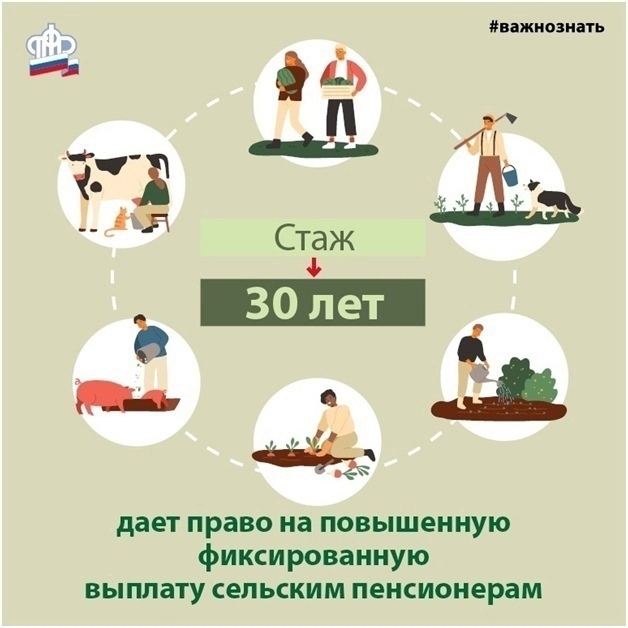 